О внесении изменений в постановление № 2а от 16.01.2019«Об утверждении  Порядка применения к  муниципальнымслужащим взысканий за несоблюдение ограничений и запретов,требований о предотвращении или об урегулировании конфликтаинтересов и неисполнение обязанностей, установленных в целяхпротиводействия коррупции»        В соответствии  с Федеральным законом  от 03.08.2018 №304-ФЗ, статьи 193 Трудового кодекса Российской Федерации,  администрация сельского поселения Зареченский  сельсовет муниципального района Кугарчинский район Республики БашкортостанПОСТАНОВЛЯЕТ:Пункт 3.4 изложить в следующей редакции   3.4 Дисциплинарное взыскание, за исключением дисциплинарного взыскания за несоблюдение ограничений и запретов, неисполнение обязанностей, установленных законодательством Российской Федерации о противодействии коррупции, не может быть применено позднее шести месяцев со дня совершения проступка, а по результатам ревизии, проверки финансово-хозяйственной деятельности или аудиторской проверки - позднее двух лет со дня его совершения. Дисциплинарное взыскание за несоблюдение ограничений и запретов, неисполнение обязанностей, установленных законодательством Российской Федерации о противодействии коррупции, не может быть применено позднее трех лет со дня совершения проступка. В указанные сроки не включается время производства по уголовному делу Глава сельского поселения  Зареченский  сельсовет                                                    И.З. МасягутовБАШ6ОРТОСТАН  РЕСПУБЛИКА№ЫК9г1рсен районы муниципаль районыны5 Заречье ауыл Советы ауыл бил1м13е хакими1те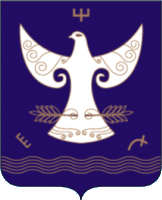 РЕСПУБЛИКА  БАШКОРТОСТАНАдминистрация сельского поселения Зареченский сельсовет муниципального района Кугарчинский район 453332, Воскресенск ауылы,Октябр8ы5 70 йыллы7ы исеменд1ге урам, 34,  453332, д.Воскресенское,ул. 70-лет Октября, 34,    КАРАР                                                                        № 23                                 «10»  сентябрь  2019 й       КАРАР                                                                        № 23                                 «10»  сентябрь  2019 й            ПОСТАНОВЛЕНИЕ      «10»  сентября 2019 г.         ПОСТАНОВЛЕНИЕ      «10»  сентября 2019 г.         ПОСТАНОВЛЕНИЕ      «10»  сентября 2019 г.